Администрация Ермаковского районаПОСТАНОВЛЕНИЕ«22» октября 2018 года                                                                                      № 599-пОб отмене постановления администрации Ермаковского района от 27.11.2014г. №959-п и об утверждении Порядка проведения конкурса на право заключения договоров об организации регулярных пассажирских перевозок автомобильным транспортом по муниципальным маршрутам в Ермаковском районе Красноярского краяВ целях организации регулярных перевозок, в соответствии с Федеральными законами от 06.10.2003 № 131-ФЗ "Об общих принципах организации местного самоуправления в Российской Федерации", от 13.07.2015 N 220-ФЗ "Об организации регулярных перевозок пассажиров и багажа автомобильным транспортом и городским наземным электрическим транспортом в Российской Федерации и о внесении изменений в отдельные законодательные акты Российской Федерации", от 10.12.1995 №196-ФЗ "О безопасности дорожного движения", Закона Красноярского края от 16.03.2017г. № 3-502 "Об организации транспортного обслуживания населения в Красноярском крае" руководствуясь Уставом Ермаковского района, ПОСТАНОВЛЯЮ:1. Постановление администрации Ермаковского района от 27.11.2014г. № 959-п «Об утверждении порядка проведения конкурса на право заключения договоров об организации регулярных пассажирских перевозок автомобильным транспортом по межмуниципальным маршрутам в Ермаковском районе Красноярского края», считать утратившим силу.2. Утвердить Порядок организации и проведения открытого конкурса на право заключения договоров об организации регулярных пассажирских перевозок автомобильным транспортом по муниципальным маршрутам в Ермаковском районе согласно приложению №1.3. Утвердить типовой договор об организации регулярных пассажирских перевозок автомобильным транспортом по муниципальным маршрутам согласно приложению № 2. 4. Утвердить комиссию по проведения конкурса на право заключения договоров об организации регулярных пассажирских перевозок автомобильным транспортом по межмуниципальным маршрутам в Ермаковском районе Красноярского края, согласно приложению № 3.5. Контроль за исполнением настоящего постановления оставляю за собой.6. Постановление вступает в силу после его официального опубликования.И.о. главы района                                                                                              Ю.В. СарлинПриложение № 1к постановлению администрацииЕрмаковского районаот 22 октября 2018 г. № 599-пПорядокорганизации и проведения открытого конкурса на право заключения договоровоб организации регулярных пассажирских перевозок автомобильным транспортомпо муниципальным маршрутам в Ермаковском районе Красноярского краяI. ОБЩИЕ ПОЛОЖЕНИЯ1.1. Настоящая конкурсная документация для проведения конкурса на право заключения договоров об организации регулярных пассажирских перевозок автомобильным транспортом по межмуниципальным маршрутам в Ермаковском районе Красноярского края (далее - конкурсная документация) разработана в соответствии со статьями 6, 21 Федерального закона от 10.12.1995 N 196-ФЗ "О безопасности дорожного движения", Закона Красноярского края от 16.03.2017 N 3-502 "Об организации транспортного обслуживания населения в Красноярском крае", постановление администрации Ермаковского района от 22 октября 2018 г. № 599-п «Об утверждении Порядка проведения открытого конкурса на право заключения договоров об организации регулярных пассажирских перевозок автомобильным транспортом по муниципальным маршрутам в Ермаковском районе» определяет процедуру привлечения перевозчиков к выполнению регулярных пассажирских перевозок автомобильным транспортом по муниципальным маршрутам в Ермаковском районе Красноярского края по результатам конкурса.1.2. В настоящей конкурсной документации используются следующие основные понятия:программа перевозок - план регулярных пассажирских перевозок по одному или нескольким маршрутам, сформированный с учетом потребности населения в пассажирских перевозках автомобильным транспортом, с указанием провозных возможностей и сведений, характеризующих муниципальный маршрут (один маршрут может быть включен в несколько программ перевозок) (Приказ Министерства Красноярского края № 6/21-Н от 27.02.2018г.)провозные возможности - количество подвижного состава, необходимое для выполнения определенной программы перевозок;свободные провозные возможности - количество подвижного состава, не занятого на обслуживании муниципальных, межмуниципальных маршрутов, регулярных маршрутов между субъектами Российской Федерации и международных маршрутов автомобильного транспорта;профильное образование - квалификация специалиста юридического лица или индивидуального предпринимателя, определяющаяся знаниями и опытом, необходимыми для организации и осуществления пассажирских автомобильных перевозок в соответствующем виде сообщения, обеспечения требуемого уровня технического состояния подвижного состава, безопасности движения, соблюдения природоохранных норм, техники безопасности и охраны труда на автомобильном транспорте;участник конкурса - индивидуальный предприниматель или юридическое лицо независимо от организационно-правовой формы и формы собственности.1.3. Привлечение перевозчиков к выполнению регулярных пассажирских перевозок автомобильным транспортом по муниципальным маршрутам в Ермаковском районе осуществляется на основании договора об организации пассажирских перевозок (далее - договор), заключенного по результатам открытого конкурса на право заключения договора (далее - конкурс).1.4. Основными принципами конкурсного отбора являются: создание равных условий для всех участников конкурсного отбора, объективность оценки, единство требований и гласность при подведении итогов.1.5. Организатором конкурса является администрация Ермаковского района (далее - организатор конкурса). На основании Постановления администрации Ермаковского района от 22 октября 2018 г. № 599-п, к полномочиям которого относятся:разработка, утверждение и размещение на официальном сайте администрации Ермаковского района (www.adminerm.ru.) и газете «Ермаковский вестник» конкурсной документации;формирование лотов с учетом соблюдения требований Федерального закона от 26.07.2006 N 135-ФЗ "О защите конкуренции";разработка, опубликование и размещение на официальном сайте администрации Ермаковского района (www.adminerm.ru.) и газете «Ермаковский вестник» извещения о проведении конкурса;утверждение протокола об определении победителя конкурса;размещение протоколов об определении победителя конкурса на официальном сайте администрации Ермаковского района (www.adminerm.ru.).заключение договоров;ведение и публикация реестра договоров;ведение и публикация реестра недобросовестных перевозчиков-поставщиков транспортных услуг.II. КОНКУРСНАЯ КОМИССИЯ2.1. Для проведения конкурса Организатором конкурса создается конкурсная комиссия (далее - комиссия).2.2. Комиссия является постоянно действующим коллегиальным органом.2.3. Комиссия осуществляет:вскрытие конвертов с заявлениями на участие в конкурсе;рассмотрение, оценку и сопоставление заявлений на участие в конкурсе критериям отбора;определение победителя конкурса;ведение протокола вскрытия конвертов с заявлениями на участие в конкурсе, протокола рассмотрения заявлений на участие в конкурсе, протокола оценки и сопоставления заявлений на участие в конкурсе критериям отбора, протокола об определении победителя конкурса и протокола аннулирования результатов конкурса.2.4. В состав комиссии входят председатель и члены комиссии, которые назначаются Организатором конкурса, комиссия составляет 6 человек; 2.5. Председатель комиссии:руководит деятельностью комиссии;председательствует на заседаниях комиссии;организует и планирует деятельность комиссии;проводит заседания комиссии;объявляет победителя конкурса;подписывает протоколы заседаний комиссии.2.6. Комиссия правомочна принимать решения, если на заседании присутствует не менее половины от общего числа ее членов.2.7. Решение комиссии принимается простым большинством голосов членов комиссии, присутствующих на заседании. При голосовании каждый член комиссии имеет один голос. При равенстве голосов членов комиссии голос председательствующего является решающим.Решение комиссии оформляется протоколом, который подписывается председателем, заместителем председателя, секретарем и другими членами комиссии, присутствовавшими на заседании комиссии.2.8. В целях установления достоверности представленных участником конкурса на участие в конкурсе документов, а также оценки и сопоставления заявлений на участие в конкурсе в соответствии с системой оценки по критериям отбора комиссия вправе запросить у любых лиц, общественных объединений, государственных органов и органов местного самоуправления, выдавших соответствующие документы, дополнительные документы и сведения в письменной форме.2.9. Организационно-техническое обеспечение деятельности комиссии осуществляет организатор конкурса.III. ОРГАНИЗАЦИЯ ПРОВЕДЕНИЯ КОНКУРСА3.1. Предметом конкурса является право на заключение договора об организации регулярных пассажирских перевозок автомобильным транспортом по муниципальному маршруту по Ермаковскому району (далее - маршрут).3.2. В конкурсную документацию входят:а) наименование и местонахождение организатора конкурса;б) лот (ы) с описанием программы перевозок, требованиями к категории, классу, вместимости транспортных средств;в) форма заявления на участие в конкурсе;г) порядок объявления результатов конкурса;д) срок заключения договора.3.3. Для участия в конкурсе участник конкурса подает заявление на участие в конкурсе.3.3.1. Вместе с заявлением на участие в конкурсе участник конкурса представляет следующие документы:а) копию документа, подтверждающего полномочия лица на осуществление действий от имени участника конкурса - юридического лица (копия решения о назначении или об избрании либо приказа о назначении физического лица на должность, в соответствии с которым такое физическое лицо обладает правом действовать от имени участника конкурса без доверенности (далее - руководитель). В случае если от имени участника конкурса действует иное лицо, заявление на участие в конкурсе должно содержать также доверенность на осуществление действий от имени участника конкурса, заверенную печатью участника конкурса и подписанную руководителем участника конкурса (для юридических лиц) или уполномоченным этим руководителем лицом, либо нотариально заверенную копию такой доверенности. В случае если указанная доверенность подписана лицом, уполномоченным руководителем участника конкурса, заявление на участие в конкурсе должно содержать также документ, подтверждающий полномочия такого лица;б) расчет свободных провозных возможностей, утвержденный руководителем юридического лица или индивидуальным предпринимателем, а также список предлагаемого для обслуживания подвижного состава, заявленного на участие в конкурсе, с приложением:для транспортных средств, находящихся на праве собственности, - копий свидетельств о регистрации транспортных средств;для транспортных средств, принадлежащих участнику конкурса на ином законном праве, - документов, подтверждающих принадлежность транспортных средств на ином законном праве;в) копии диагностических карт;г) копии одобрений типа транспортного средства, а в случае их отсутствия документ, выданный организацией или индивидуальным предпринимателем, сведения о которых внесены в единый реестр зарегистрированных систем добровольной сертификации, и содержащий сведения об экологическом классе, категории и классе транспортного средства;д) список водителей, допущенных к управлению заявленными транспортными средствами, с приложением копий трудовых книжек (трудовых договоров) и водительских удостоверений с подтверждением согласия работников на обработку персональных данных;е) документ, подтверждающий оснащение транспортных средств аппаратурой спутниковой навигации ГЛОНАСС или ГЛОНАСС/GPS и предназначенных для обязательного оснащения транспортных средств, используемых для перевозок пассажиров в единую платформу навигоционных приложений региональной навигационно-информационной системы (РНИС) Красноярского края по согласованным с КГКУ «Краевое транспортное управление» протоколом передачи мониторигновой информации;3.3.2. В целях оценки и сопоставления заявлений на участие в конкурсе в соответствии с системой оценки по критериям отбора участник конкурса для участия в конкурсе представляет следующие документы:а) документ, содержащий сведения о наличии системы кондиционирования и оборудования для перевозки лиц с ограниченными возможностями, выданный организацией или индивидуальным предпринимателем, сведения о которых внесены в единый реестр зарегистрированных систем добровольной сертификации;б) копии паспортов транспортных;в) копию сертификата на техническое обслуживание и ремонт транспортных средств, выданного аккредитованной в качестве органа по сертификации организацией;г) копию договора на техническое обслуживание и ремонт транспортных средств;д) копию договора аренды стояночных мест, предназначенных для хранения (стоянки) транспортных средств, либо копию документа, подтверждающего наличие стояночных мест, предназначенных для хранения (стоянки) транспортных средств, на праве собственности или ином вещном праве;е) копию сертификата на выполнение услуг (работ) пассажирского автомобильного транспорта, выданного аккредитованной в качестве органа по сертификации организацией;ж) предложение о размере тарифа на регулярные перевозки пассажиров и багажа автомобильным транспортом по маршруту или маршрутам, включенным в лот, подтвержденное расчетом себестоимости перевозок, прогнозом объемов перевозок и размеров налоговых отчислений;з) копию диплома о высшем образовании и (или) о среднем профессиональном образовании по специальностям, указанным в приказ от 28 сентября 2015 г. № 287 «Об утверждении профессиональных и квалификационных требований к работникам юридических лиц и индивидуальных предпринимателей, осуществляющих перевозки автомобильным транспортом и городским наземным электрическим транспортом»и) копию (и) расписания движения по маршруту(ам) регулярных перевозок за период, составляющий не менее чем три года, предшествующих дате проведения конкурса, утвержденного уполномоченным органом.к) копия (копии) ранее исполненных контракта (контрактов) и (или) договора (договоров), заключенных участником закупки с заказчиком на осуществление регулярных перевозок или иных документов подтверждающих опыт работы (паспорта маршрутов).Верность копий представляемых документов удостоверятся в порядке, установленном Указом Президиума Верховного Совета СССР от 04.08.1983 N 9779-Х (ред. от 08.12.2003) "О порядке выдачи и свидетельствования предприятиями, учреждениями и организациями копий документов, касающихся прав граждан", или нотариально.Заявление и документы, приложенные к нему, прошиваются, скрепляются печатью (при наличии) участника конкурса и подписываются участником конкурса либо уполномоченным представителем участника конкурса.3.3.3. Организатор конкурса запрашивает:в федеральном органе исполнительной власти, осуществляющем государственную регистрацию юридических лиц, физических лиц в качестве индивидуальных предпринимателей, выписку из Единого государственного реестра юридических лиц или выписку из Единого государственного реестра индивидуальных предпринимателей, если такая выписка не была представлена участником конкурса по собственной инициативе;в Федеральной службе по надзору в сфере транспорта:выписку из реестра лицензий на осуществление деятельности по перевозкам пассажиров автомобильным транспортом, оборудованным для перевозок более восьми человек (за исключением случая, если указанная деятельность осуществляется по заказам либо для обеспечения собственных нужд юридического лица или индивидуального предпринимателя), если данная лицензия или копия лицензии не была представлена участником конкурса по собственной инициативе;количество нарушений лицензионных требований и судебных решений о привлечении его к административной ответственности за последние три года, предшествующие дате размещения извещения о проведении конкурса в порядке, предусмотренном пунктом 3.4 настоящего Порядка;в Управлении Государственной инспекции безопасности дорожного движения Министерства внутренних дел Российской Федерации по Красноярскому краю сведения о наличии у участника конкурса дорожно-транспортных происшествий за отчетный период, происшедших по вине работников участника конкурса, в результате которых имеются пострадавшие, за последние три года, предшествующие дате размещения извещения о проведении конкурса в порядке, предусмотренном пунктом 3.4 настоящего Порядка;в Федеральной службе государственной регистрации, кадастра и картографии выписку из Единого государственного реестра прав на недвижимое имущество и сделок с ним о правах на объект недвижимости, используемый участником конкурса для хранения (стоянки) транспортных средств.3.4. Извещение о проведении конкурса и конкурсная документация должны быть размещены на официальном сайте администрации Ермаковского района (www.adminerm.ru.) и газете «Ермаковский вестник» не менее чем за 30 календарных дней до дня вскрытия конвертов с заявлениями. Прием заявлений осуществляется в течение 30 календарных дней со дня официального размещения извещения о проведении конкурса и конкурсной документации.3.5. Извещение о проведении конкурса должно содержать:указание на местонахождение, наименование и номера телефонов организатора конкурса;указание на предмет конкурса;наименование лотов, по которым проводится конкурс;указание на место, дату и время начала и окончания приема заявлений на участие в конкурсе;указание на место, дату и время вскрытия конвертов с заявлениями на участие в конкурсе, рассмотрения заявлений на участие в конкурсе, оценки и сопоставления заявлений на участие в конкурсе критериям отбора, определения победителя конкурса.3.6. Организатор конкурса вправе принять решение о внесении изменений в извещение и конкурсную документацию о проведении открытого конкурса не позднее чем за пять календарных дней до даты окончания подачи заявлений на участие в конкурсе. Изменение предмета конкурса не допускается. В течение одного календарного дня со дня принятия указанного решения такие изменения размещаются организатором конкурса. При этом срок подачи заявлений на участие в конкурсе должен быть продлен так, чтобы со дня размещения на официальном сайте администрации Ермаковского района (www.adminerm.ru.) внесенных в извещение и конкурсную документацию о проведении открытого конкурса изменений до даты окончания подачи заявлений на участие в конкурсе такой срок составлял не менее чем десять календарных дней.3.7. Организатор конкурса, разместивший на официальном сайте извещения о проведении открытого конкурса, вправе отказаться от его проведения не позднее, чем за 15 календарных дней до даты окончания срока подачи заявлений на участие в конкурсе. Извещение об отказе от проведения открытого конкурса размещается организатором конкурса в течение двух календарных дней со дня принятия решения об отказе от проведения открытого конкурса на официальном сайте администрации Ермаковского района (www.adminerm.ru.) извещения о проведении открытого конкурса. В течение двух календарных дней со дня принятия указанного решения организатором конкурса вскрываются (в случае, если на конверте не указаны почтовый адрес (для юридического лица) или сведения о месте жительства (для физического лица) конверты с заявлениями на участие в конкурсе и направляются соответствующие уведомления всем участникам конкурса, подавшим заявления на участие в конкурсе.IV. УСЛОВИЯ УЧАСТИЯ В КОНКУРСЕ4.1. Участники конкурса должны отвечать следующим обязательным требованиям:а) иметь лицензию на "осуществление деятельности по перевозке пассажиров автомобильным транспортом, оборудованным для перевозок более восьми человек (за исключением случая, если указанная деятельность осуществляется по заказам либо для обеспечения собственных нужд юридического лица или индивидуального предпринимателя)", действие которой не приостановлено и не аннулировано;б) иметь на праве собственности или на ином законном основании транспортные средства, отвечающие требованиям конкурсной документации;в) не находиться в процедуре ликвидации или банкротства;г) не состоять в реестре недобросовестных поставщиков (в сфере оказания транспортных услуг).4.3. Заинтересованное лицо может ознакомиться с конкурсной документацией на официальном сайте администрации Ермаковского района (www.adminerm.ru.), которая размещается организатором конкурса одновременно с размещением извещения о проведении открытого конкурса, либо запросить ее у организатора конкурса на основании заявления, поданного в письменной форме, с указанием способа получения конкурсной документации (почтой, электронной почтой или непосредственно вручением участнику по месту нахождения организатора конкурса). Организатор конкурса обязан в течение двух рабочих дней со дня получения соответствующего заявления предоставить заинтересованному лицу конкурсную документацию.V. ПОРЯДОК ПРОВЕДЕНИЯ КОНКУРСА5.1. Для участия в конкурсе участник конкурса в сроки, указанные в извещении о проведении конкурса, подает организатору конкурса заявление на участие в конкурсе в запечатанном конверте. На конверте указываются наименование конкурса, на участие в котором подается заявление, дата вскрытия конвертов с заявлениями на участие в конкурсе. Участник конкурса вправе не указывать на конверте свое фирменное наименование, почтовый адрес (для юридического лица) или фамилию, имя, отчество, сведения о месте жительства (для индивидуального предпринимателя).Заявление на участие в конкурсе подается участником конкурса лично или направляется почтовым отправлением с уведомлением о вручении и описью вложения.5.2. Каждый конверт с заявлением на участие в конкурсе, поступивший в срок, указанный в извещении о проведении конкурса, регистрируется организатором конкурса в журнале регистрации заявлений с указанием даты, времени его получения и регистрационного номера заявления. При этом отказ в приеме и регистрации конверта с заявлением на участие в конкурсе, на котором не указаны сведения об участнике конкурса, подавшем такой конверт, а также требование предоставления таких сведений, в том числе документов, подтверждающих полномочия лица, подавшего конверт с заявлением на участие в конкурсе, на осуществление таких действий от имени участника конкурса, не допускается. По требованию участника конкурса, подавшего конверт с заявлением на участие в конкурсе, организатор конкурса выдает расписку в получении конверта с заявлением на участие в конкурсе с указанием даты, времени его получения и регистрационного номера заявления.Конверты с заявлениями, поступившие после окончания срока приема заявлений, вскрываются и в тот же день возвращаются участнику конкурса (почтовым отправлением с уведомлением о вручении и описью вложения или непосредственно вручением участнику конкурса или его представителю, полномочия которого подтверждены документами, указанными в подпункте "а" пункта 3.3.1).5.3. Участник конкурса вправе подать по одному лоту конкурса только одно заявление на участие в конкурсе.5.4. Участник конкурса, подавший заявление на участие в конкурсе, вправе изменить заявление на участие в конкурсе в любое время до момента вскрытия комиссией конвертов с заявлениями на участие в конкурсе. Изменения, внесенные в заявление на участие в конкурсе, считаются его неотъемлемой частью. На соответствующем конверте указывается наименование открытого конкурса и регистрационный номер заявления на участие в конкурсе в следующем порядке: "Изменение заявления на участие в открытом конкурсе на право заключения договора об организации регулярных пассажирских перевозок по лоту N ___. Регистрационный номер заявления на участие в конкурсе____".Заявление об изменении первоначального заявления на участие в конкурсе подается участником конкурса лично или направляется почтовым отправлением с уведомлением о вручении и описью вложения.5.5. Участник конкурса, подавший заявление на участие в конкурсе, вправе отозвать заявление на участие в конкурсе до начала вскрытия конвертов с заявлениями.Участник конкурса подает организатору конкурса в письменном виде заявление об отзыве заявления на участие в конкурсе. При этом в заявлении об отзыве заявления на участие в конкурсе указывается следующая информация: наименование конкурса, наименование лота конкурса, дата, время и способ подачи заявления на участие в конкурсе, регистрационный номер заявления. Заявления на участие в конкурсе, отозванные до окончания срока подачи заявлений на участие в конкурсе в порядке, указанном выше, считаются неподанными.Заявление об отзыве заявления на участие в конкурсе подается участником конкурса лично или направляется почтовым отправлением с уведомлением о вручении и описью вложения.5.5.1. Конверты с заявлениями участников конкурса передаются организатором конкурса в комиссию по описи в день, следующий за днем окончания приема заявлений на участие в конкурсе.5.6. Конкурс проводится в 4 этапа.5.7. На первом этапе комиссия вскрывает конверты с заявлениями на участие в конкурсе и оглашает содержащуюся в заявлении информацию.5.8. Конверты с заявлениями на участие в конкурсе вскрываются и рассматриваются в день, час и месте, указанном в извещении о проведении конкурса.Участники конкурса, подавшие заявления на участие в конкурсе, или их представители вправе присутствовать при вскрытии конвертов с заявлениями на участие в конкурсе. По результатам вскрытия конвертов с заявлениями на участие в конкурсе комиссия в этот же день составляет протокол вскрытия конвертов с заявлениями на участие в конкурсе.5.9. На втором этапе комиссия рассматривает заявления на участие в конкурсе на соответствие требованиям, установленным конкурсной документацией. Срок рассмотрения заявлений на участие в конкурсе не может превышать 20 календарных дней со дня вскрытия конвертов с заявлениями на участие в конкурсе.5.10. По итогам рассмотрения заявлений на участие в конкурсе комиссией принимается решение о допуске к участию в конкурсе либо об отказе в допуске к участию в конкурсе. Решение комиссии оформляется протоколом рассмотрения заявлений на участие в конкурсе в срок, указанный в пункте 5.9 Порядка.Протокол рассмотрения заявлений на участие в конкурсе должен содержать сведения об участниках конкурса, подавших заявления на участие в конкурсе, решение о допуске участника конкурса к участию в конкурсе или об отказе в допуске участника конкурса к участию в конкурсе с обоснованием такого решения.5.11. Основаниями для отказа участнику конкурса в допуске к участию в конкурсе являются:а) несоответствие заявления на участие в конкурсе требованиям конкурсной документации;б) установление недостоверности сведений, содержащихся в документах, представленных участником конкурса;в) неполное представление документов, предусмотренных пунктом 3.3.1 Порядка.В случае установления недостоверности сведений, содержащихся в документах, представленных участником конкурса, после признания его победителем конкурса, комиссия вправе аннулировать результаты конкурса. Решение об аннулировании результатов конкурса оформляется протоколом в течение дня, следующего за днем принятия соответствующего решения. В данном случае договор заключается с участником конкурса, заявлению которого на участие в конкурсе присвоен второй номер.5.12. О принятом в соответствии с пунктом 5.11 Порядка решении комиссия извещает участников конкурса. Извещение участников конкурса осуществляется в течение пяти календарных дней со дня, следующего за днем подписания протокола рассмотрения заявлений на участие в конкурсе. Извещение участников конкурса осуществляется в письменной форме с приложением выписки из протокола рассмотрения заявлений на участие в конкурсе. Извещение направляется почтовым отправлением с уведомлением о вручении и описью вложения или вручается лично участнику конкурса или его представителю, полномочия которого подтверждены документами, указанными в подпункте "а" пункта 3.3.1 Порядка.5.13. В случае если в результате рассмотрения заявлений на участие в конкурсе принято решение об отказе в допуске к участию в конкурсе всех участников конкурса или о допуске к участию в конкурсе только одного участника конкурса, подавшего заявление на участие в конкурсе, конкурс признается несостоявшимся.5.14. В случае если только один участник конкурса допущен к третьему этапу, данный участник конкурса признается комиссией победителем конкурса. Данное решение комиссии оформляется в протоколе об определении победителя конкурса в день, следующий за днем его принятия.5.15. На третьем этапе конкурса комиссией по балльной системе оцениваются и сопоставляются заявления на участие в конкурсе в соответствии с системой оценки по критериям отбора согласно приложению N 1 к настоящему Порядку. Количество баллов определяется простым суммированием по каждому критерию.Срок оценки и сопоставления заявлений на участие в конкурсе не может превышать 10 календарных дней со дня подписания протокола рассмотрения заявлений на участие в конкурсе.5.16. На основании результатов оценки и сопоставления заявлений на участие в конкурсе комиссией каждому заявлению на участие в конкурсе относительно других по мере уменьшения набранных баллов присваивается порядковый номер.Заявлению на участие в конкурсе, набравшему наибольшее количество баллов, присваивается первый номер. В случае если несколько заявлений на участие в конкурсе набрали одинаковое количество баллов, меньший порядковый номер присваивается заявлению на участие в конкурсе, которое поступило ранее других заявлений на участие в конкурсе, набравших такое же количество баллов.Победителем конкурса признается участник конкурса, заявлению на участие в конкурсе которого присвоен первый номер.5.17. В протоколе оценки и сопоставления заявлений на участие в конкурсе указываются следующие сведения:наименование конкурса;состав комиссии;результаты голосования;наименования участников конкурса, допущенных к третьему этапу конкурса;количество баллов, набранных заявлениями на участие в конкурсе, с разбивкой по каждому критерию; порядковый номер заявления на участие в конкурсе, присвоенный по результатам конкурса;5.18. На четвертом этапе конкурса комиссией определяется победитель конкурса по результатам рассмотрения заявлений на участие в конкурсе и оценки и сопоставления заявлений на участие в конкурсе.5.19. Решение комиссии об итогах конкурса в течение 3 календарных дней со дня оформления протокола оценки и сопоставления заявлений на участие в конкурсе оформляется протоколом об определении победителя конкурса, в котором указываются следующие сведения:наименование конкурса;состав комиссии;результаты голосования;наименование лота (лотов) и победителя (победителей) конкурса.5.20. В течение 3 календарных дней, следующих за днем подписания протокола об определении победителя конкурса, организатор конкурса утверждает протокол об определении победителя конкурса.Утвержденный протокол размещается организатором конкурса на сайте администрации Ермаковского района (www.adminerm.ru.) в течение 3 календарных дней со дня его утверждения.5.21. В течение 7 рабочих дней, следующих за днем размещения на сайте администрации Ермаковского района (www.adminerm.ru.) утвержденного протокола об определении победителя конкурса, организатор конкурса устанавливает количество лотов, по которым участник конкурса признан победителем и (или) количество лотов, по которым участник конкурса был допущен к участию в конкурсе и конкурс признан несостоявшимся, и оценивает провозные возможности участника конкурса на предмет их достаточности в соответствии с требованиями конкурсной документации для перевозки по каждому лоту.5.22. Если участник конкурса признан победителем только по одному лоту, то в день, следующий за днем истечения срока, указанного в пункте 5.21 Порядка, организатор конкурса направляет путем почтового отправления с уведомлением о вручении и описью вложения или вручает лично участнику конкурса, признанному победителем, или его представителю, полномочия которого подтверждены документами, указанными в подпункте "а" пункта 3.3.1 Порядка (далее в настоящем пункте - победитель), два экземпляра договора для подписания.Победитель подписывает два экземпляра договора и представляет их организатору конкурса лично или путем почтового отправления с уведомлением о вручении и описью вложения в течение 30 календарных дней, следующих за днем получения двух экземпляров договора.Два экземпляра договора подписываются организатором конкурса в течение 15 календарных дней, следующих за днем поступления к организатору конкурса подписанных победителем экземпляров договора. В течение 5 календарных дней, следующих за днем подписания договора организатором конкурса, один экземпляр вручается лично победителю либо направляется ему путем почтового отправления с уведомлением о вручении и описью вложения.5.23. В случае если подписанный победителем договор не будет представлен организатору конкурса в срок, указанный в абзаце втором пункта 5.22 Порядка, победитель признается уклонившимся от заключения договора и договор заключается с участником конкурса, заявлению на участие в конкурсе которого присвоен второй номер.Договоры с участниками конкурса, которым присвоены третий и последующие порядковые номера, заключаются в порядке, предусмотренном пунктами 5.22, 5.23 Порядка.Если ни с одним из участников конкурса по конкретному лоту договор не будет заключен или ни один из участников конкурса не представит подписанный им договор в срок, установленный в абзаце втором пункта 5.22 Порядка, конкурс проводится повторно.5.24. В порядке, предусмотренном пунктом 5.22 Порядка, подлежат заключению договоры с участником конкурса, допущенным к участию в конкурсе только по одному лоту, конкурс по которому признан несостоявшимся.Если участник конкурса в случае признания конкурса несостоявшимся не представит подписанный договор организатору конкурса в срок, указанный в абзаце втором пункта 5.22 Порядка, конкурс проводится повторно.5.25. Если участник конкурса признан победителем по нескольким лотам или с ним подлежат заключению договоры по нескольким лотам в случае признания конкурса несостоявшимся и провозные возможности перевозчика соответствуют требованиям конкурсной документации для выполнения перевозок по каждому из таких лотов, договор заключается в порядке, предусмотренном пунктом 5.22 Порядка.5.26. В случае если участник конкурса признан победителем по нескольким лотам и (или) с участником конкурса подлежат заключению несколько договоров вследствие признания конкурса несостоявшимся по нескольким лотам, а провозных возможностей у участника конкурса недостаточно в соответствии с требованиями конкурсной документации для выполнения перевозок по всем лотам, такой участник конкурса обязан выбрать лот (лоты), по которым будут заключены договоры.О необходимости принятия решения о выборе лота (лотов) организатор конкурса направляет уведомление такому участнику конкурса почтовым отправлением с уведомлением о вручении и описью вложения либо по электронной почте или вручает лично участнику конкурса либо его представителю, полномочия которого подтверждены документами, указанными в подпункте "а" пункта 3.3.1 Порядка, в течение 3 рабочих дней со дня окончания оценки провозных возможностей участника конкурса и выявления факта их недостаточности.5.27. Решение о выборе лота (лотов) оформляется участником конкурса в письменном виде и направляется организатору конкурса почтовым отправлением с уведомлением о вручении и описью вложения либо по электронной почте или лично вручается организатору конкурса в течение дня, следующего за днем получения уведомления, указанного в пункте 5.26 Порядка.5.28. В случае если участник конкурса, признанный победителем по нескольким лотам, не представит решение о выборе лота (лотов) в срок, указанный в пункте 5.27 Порядка, данный участник конкурса признается уклонившимся от заключения договора и договор подписывается с участником конкурса, заявлению на участие в конкурсе которого присвоен второй номер.Если решение о выборе лота (лотов), конкурс по которому (которым) признан несостоявшимся, не будет представлено в срок, указанный в пункте 5.27 Порядка, конкурс проводится повторно.5.29. Если решение о выборе лота (лотов) представлено в срок, указанный в пункте 5.27 Порядка, организатор конкурса в течение 5 календарных дней, следующих за днем истечения указанного срока, направляет участнику конкурса почтовым отправлением с уведомлением о вручении и описью вложения или лично вручает участнику конкурса или его представителю, полномочия которого подтверждены документами, указанными в подпункте "а" пункта 3.3.1 Порядка, два экземпляра договора для подписания.Подписание договора осуществляется в порядке, предусмотренном пунктом 5.22 Порядка.5.30. По лоту (лотам), не выбранному участником конкурса, признанным победителем, договор подписывается с участником конкурса, заявлению на участие в конкурсе по соответствующему лоту (лотам) которого присвоен второй номер. Подписание договора осуществляется в порядке, предусмотренном пунктом 5.22 Порядка.По лоту (лотам) конкурса, признанного несостоявшимся, не выбранному участником конкурса, конкурс проводится повторно.Приложениек Порядку организации и проведения открытого конкурсана право осуществления регулярных перевозокпо муниципальным маршрутам на территории Ермаковского районаСИСТЕМА ОЦЕНКИ ПО КРИТЕРИЯМ ОТБОРАоткрытого конкурса на право заключения договора об организации регулярных пассажирских перевозокавтомобильным транспортом по межмуниципальным маршрутам в Ермаковском районес 01.01.2019 по 31.12.2019 года* Доля транспортных средств рассчитывается путем простого деления количества транспортных средств, соответствующих параметру, на общее количество заявленных автобусов.** Параметр применяется только в отношении участников конкурса, имеющих непрерывный опыт работы на рынке перевозок в течение трех лет, предшествующих дате проведения конкурса, что подтверждается документами, указанными в подпункте «и» пункта 3.3.2 настоящего Порядка.Приложение № 2к постановлению администрацииЕрмаковского районаот 22 октября 2018 г. № 599-пТиповой договороб организации регулярных пассажирских перевозокавтомобильным транспортом по муниципальному маршруту№_____ « ___________________________»с. Ермаковское "__" _________ 2019 г.Муниципальное учреждение администрация района, именуемое в дальнейшем «Уполномоченный орган», в лице __________________________________________, действующего на основании _____________, с одной стороны, и _______________________, в лице_________ действующего на основании ____________________________________, ________________________, именуемое в дальнейшем «Перевозчик» с другой стороны, совместно именуемые «Стороны», в соответствии с Федеральным законом от 13.07.2015 № 220-ФЗ «Об организации регулярных перевозок пассажиров и багажа автомобильным транспортом и городским наземным электрическим транспортом в Российской Федерации и о внесении изменений в отдельные законодательные акты Российской Федерации» и постановления администрации Ермаковского района от 27.11.2014г. № 959-п (в редакции постановления от ___.___.201__ г. № ____-п) «Об отмене постановления администрации Ермаковского района от 27.11.2014г. № 959-п и об утверждении Порядка проведения открытого конкурса на право заключения договоров об организации регулярных пассажирских перевозок автомобильным транспортом по муниципальным маршрутам в Ермаковском районе», заключили настоящий договор о нижеследующем.1. Предмет Договора1.1. Настоящий Договор регулирует взаимоотношения Сторон в ходе организации и выполнения регулярных пассажирских перевозок по муниципальному маршруту в Ермаковском районе (далее - маршрут) в целях обеспечения наиболее безопасных условий перевозки пассажиров, удовлетворения потребностей населения Е района в пассажирских перевозках, повышения культуры и качества обслуживания пассажиров.1.2. Уполномоченный орган организует, а Перевозчик выполняет регулярныепассажирские перевозки по _______________________________________________ (вид маршрута)маршруту: N _____ сообщением "____________________________________________" (наименование маршрута)в соответствии с утвержденным расписанием движения автобусов (приложение N 1 к договору) и схемой движения автобуса (приложение N 2 к договору). 1.3. Настоящий Договор заключен в соответствии с протоколом об определении победителя конкурса от __________ N _______.2. Права и обязанности Сторон2.1. Уполномоченный орган обязан:2.1.1. Оформить и передать Перевозчику маршрутную карту (приложение N 4 к настоящему Договору).2.1.2. Представлять населению информацию о работе Перевозчика (наименование перевозчика, его место нахождения, номер телефона и адрес нахождения Перевозчика, расписание движения, схема движения).2.1.3. Расторгнуть настоящий Договор досрочно в одностороннем порядке в случаях:систематических (более двух раз в квартал) нарушений на маршруте расписания движения автобусов по вине Перевозчика либо отказа от его выполнения;невыполнения требований по количеству, категории, классу и вместимости транспортных средств;систематических (более двух раз в квартал) нарушений правил перевозок пассажиров и багажа и требований безопасности дорожного движения, совершенных Перевозчиком на одном маршруте;аннулирования, приостановления действия лицензии на осуществление деятельности по перевозке пассажиров автомобильным транспортом, оборудованным для перевозок более восьми человек (за исключением случая, если указанная деятельность осуществляется по заказам либо для обеспечения собственных нужд юридического лица или индивидуального предпринимателя);невыполнения Перевозчиком требований и предписаний (представлений) органов исполнительной власти, уполномоченных на осуществление контроля (надзора) в сфере обеспечения транспортной безопасности, органов, осуществляющих функции по контролю и надзору в сфере транспорта, федерального органа исполнительной власти, уполномоченного на осуществление контроля в сфере защиты прав потребителей, а также отказа от проведения контрольных мероприятий, предусмотренных законодательством;закрытия маршрута регулярных перевозок;за нарушение пункта 2.3.6.;отказа от оборудования транспортных средств, осуществляющих регулярные перевозки пассажиров и багажа по межмуниципальным маршрутам, имеющих право на меры социальной поддержки на транспорте, техническими средствами для совершения процедур оплаты проезда с помощью социальной карты (в том числе временной), единой социальной карты Красноярского края (в том числе временной) либо отказа от перевозки пассажиров и багажа по межмуниципальным маршрутам, имеющих право на меры социальной поддержки на транспорте, оборудованном техническими средствами для совершения процедур оплаты проезда с помощью социальной карты (в том числе временной), единой социальной карты Красноярского края (в том числе временной).При расторжении Договора Уполномоченный орган направляет Перевозчику уведомление о расторжении Договора не менее чем за 3 (три) дня до его расторжения и прекращения обязательств.2.2. Уполномоченный орган вправе:2.2.1. Контролировать выполнение обязательств, предусмотренных настоящим Договором, качество и безопасность предоставляемых Перевозчиком услуг по пассажирским перевозкам.2.2.2. Запрашивать у Перевозчика информацию по вопросам, связанным с выполнением настоящего Договора.2.2.4. В одностороннем порядке вносить изменения в схему и расписание маршрута движения автобусов (в том числе с учетом увеличения количества автобусов на маршруте).2.3. Перевозчик обязан:2.3.1. Осуществлять пассажирские перевозки на ________________ маршруте (вид маршрута)N ____ сообщением "_____________________________". (наименование маршрута)2.3.2. Использовать для осуществления регулярных пассажирских перевозок подвижной состав, перечисленный в приложении N 3 к настоящему Договору.2.3.3. Осуществлять регулярные пассажирские перевозки по утвержденным Уполномоченным органом:расписанию движения автобусов;схеме движения автобусов по маршруту.2.3.4. Обеспечить водителей автобусов документами, перечисленными в пункте 2.3.3 настоящего Договора, и маршрутной картой.2.3.5. Представить в Уполномоченный орган в течение 10 рабочих дней со дня получения уведомления о победе на конкурсе расписание движения транспортных средств по маршруту (маршрутам), указанному в пункте 1.2 настоящего Договора, оформленное в установленном порядке.2.3.6. Приступить к осуществлению регулярных перевозок пассажиров по маршруту (маршрутам), указанному в п. 1.2 настоящего Договора, с 01 июля 2018 года.2.3.7. Осуществлять перевозку отдельных категорий граждан, имеющих право на получение мер социальной поддержки по проезду на всех видах пассажирского транспорта общего пользования с использованием единых социальных проездных билетов, социальных карт, единых социальных карт, а также для всех категорий граждан с использованием транспортных карт.2.3.8. Обеспечить:незамедлительное информирование Уполномоченного органа по каждому случаю участия транспортных средств Перевозчика в ДТП с пострадавшими, а также о результатах служебного расследования;беспрепятственный допуск представителей Уполномоченного органа при проведении контроля за выполнением обязательств, предусмотренных настоящим Договором, к транспортным средствам и объектам, используемым при транспортном обслуживании населения;выполнение требований и предписаний Уполномоченного органа и органов исполнительной власти, уполномоченных на осуществление контроля (надзора) в сфере обеспечения транспортной безопасности, органов, осуществляющих функции по контролю и надзору в сфере транспорта, федерального органа исполнительной власти, уполномоченного на осуществление контроля в сфере защиты прав потребителей.2.3.9. В соответствии с 4формой N 1-автотранс (срочная), утвержденной Приказом Федеральной службы государственной статистики от 19.08.2014 N 527 "Об утверждении статистического инструментария для организации федерального статистического наблюдения за деятельностью в сфере транспорта", представлять в Уполномоченный орган статистическую информацию о работе пассажирского автомобильного транспорта.2.4. Перевозчик вправе:2.4.1. Расторгнуть настоящий Договор досрочно в одностороннем порядке, уведомив Уполномоченный орган за шестьдесят дней до дня его расторжения.2.4.2. В случае если на отдельных межмуниципальных маршрутах тариф, применяемый Перевозчиком, ниже предельного тарифа, установленного органами исполнительной власти Красноярского края, то Перевозчик вправе увеличить тариф на проезд пропорционально увеличению тарифа на проезд органами исполнительной власти Красноярского края.3. Ответственность Сторон3.1. За ненадлежащее исполнение условий настоящего Договора Стороны несут ответственность в соответствии с действующим законодательством Российской Федерации.3.2. Стороны освобождаются частично или полностью от обязательств по настоящему Договору, если их неисполнение явилось следствием обстоятельств непреодолимой силы, возникших после заключения Договора в результате событий чрезвычайного характера, которые Стороны не могли предотвратить. Если эти обстоятельства будут длиться более одного месяца, то каждая из Сторон вправе расторгнуть настоящий Договор. В этом случае ни одна из Сторон не будет иметь права потребовать от другой Стороны возмещения причиненных этим убытков.Сторона, полностью или частично утратившая возможность исполнения обязательств по настоящему Договору в связи с наступлением обстоятельств непреодолимой силы, обязана уведомить о наступлении таких обстоятельств другую Сторону не позднее 3 дней с момента их наступления.Не уведомление или несвоевременное уведомление об обстоятельствах непреодолимой силы лишает соответствующую Сторону права ссылаться на них как на основание, освобождающее от ответственности за неисполнение своих обязательств по настоящему Договору.4. Прочие условия4.1. Во время работы на муниципальном маршруте регулярных перевозок к документам, предусмотренным Правилами дорожного движения, водитель транспортного средства Перевозчика должен иметь при себе и передавать для проверки представителям Уполномоченного органа документы согласно пункту 2.3.3 настоящего Договора.4.2. Стороны обязаны в течение пяти рабочих дней в письменном виде информировать друг друга об изменении своих реквизитов, своего места нахождения, адреса регистрации.4.3. Внесение изменений в настоящий Договор осуществляется путем подписания Сторонами дополнительных соглашений.4.4. За семь дней до окончания срока проведения очередного технического осмотра автобусов в письменной форме информировать Уполномоченный орган о количестве автобусов, не прошедших технический осмотр.4.5. Стороны вправе расторгнуть настоящий Договор по соглашению Сторон.5. Срок действия ДоговораДоговор вступает в с «01» января 2019 года и действует по «31» декабря 2019 года.Договор составлен в двух экземплярах, имеющих одинаковую юридическую силу, по одному для каждой из Сторон.К настоящему Договору прилагаются и являются его неотъемлемой частью:расписание движения автобусов (приложение N 1);схема движения автобусов по маршруту (приложение N 2);список транспортных средств (приложение N 3);карта маршрута регулярных перевозок (образец) (приложение N 4).6. Юридические адреса и реквизиты СторонПриложение N 1 к договоруот __________ N ____Расписание движения транспортных средств по муниципальному маршруту№__ «_________________________________»введено в действие с «____» ________201_г., действительно по «____» ___________201_г.Наименование юридического лица, Ф.И.О. индивидуального предпринимателя____________________________________________________________________1. Число рейсов по маршруту, всего ___2. . Средняя протяженность маршрута ___ км ( в прямом направлении ___км в обратном направлении ___ км)3. Время сообщения ____ минут4. Дни работы маршрута ____ и праздничные5. Сезонность маршрута круглогодичныйПодрядчик: Приложение N 2к договоруот __________ N ____Схемадвижения автобусов по муниципальному маршрутуN ____ "наименование маршрута"Примечания:1. В схеме дополнительно приводятся линейные сооружения, нанесенные условными знаками, мосты, реки и ближайшие населенные пункты.2. В схеме дополнительно приводятся данные о протяженности маршрута в прямом и обратном направлении.3. Остановочные пункты маршрута наносятся на схеме с указанием наименования остановочного пункта.4. В схеме указывается адрес размещения начального и конечного остановочного пункта.Приложение N 3к договоруот __________ N ____Список транспортных средствАдминстрация Ермаковского района/___________/_________________________________ "__" _____________ 20__ г. (подпись) (инициалы, фамилия)Перевозчик:/___________/_________________________________ "__" _____________ 20__ г. (подпись) (инициалы, фамилия)М.П.Приложение N 4к договоруот __________ N ____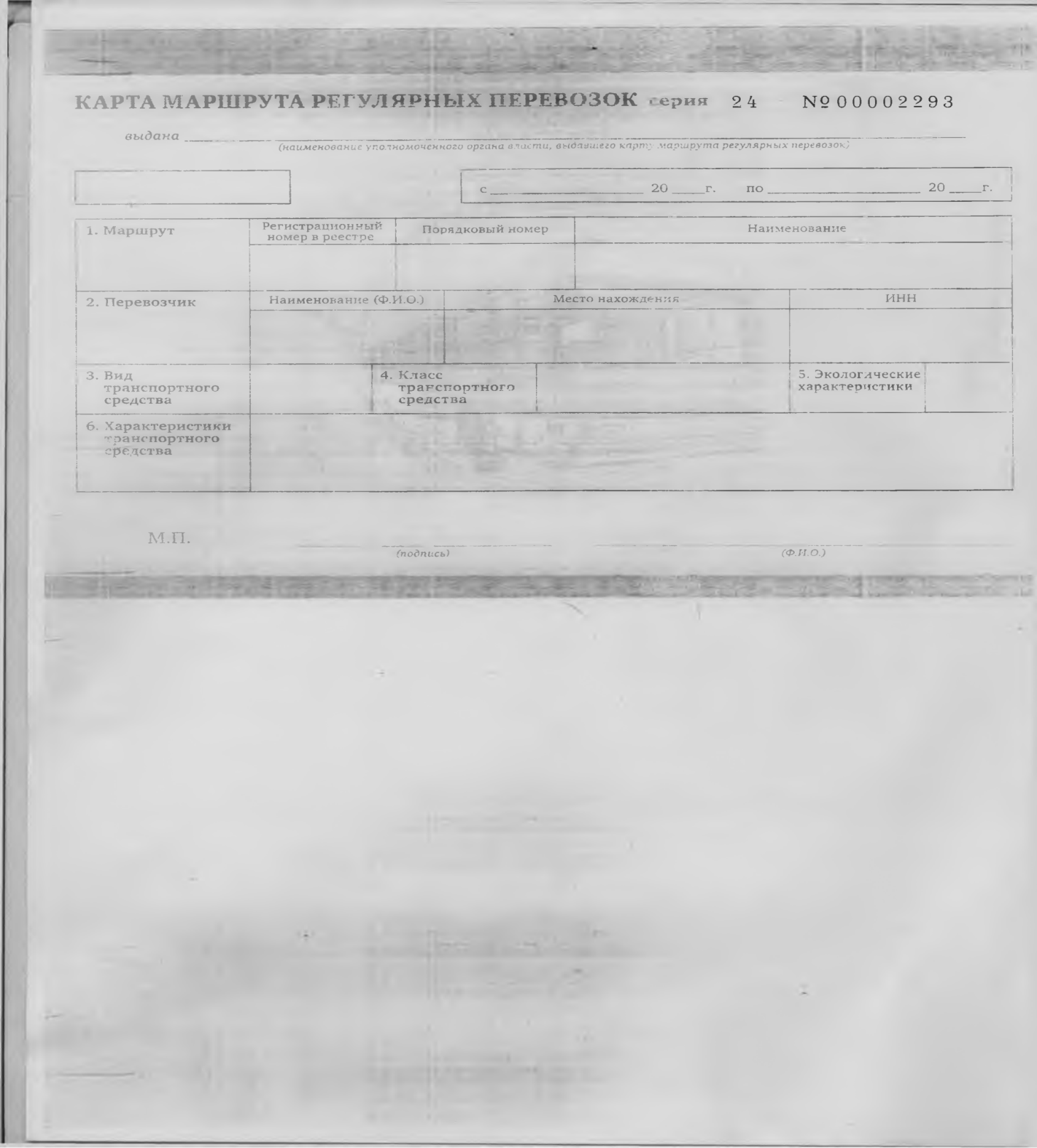 11. ОБРАЗЦЫ ФОРМ ДЛЯ ЗАПОЛНЕНИЯ ПРЕТЕНДЕНТАМИ НА УЧАСТИЕ В КОНКУРСЕОПИСЬ ДОКУМЕНТОВпредставляемых для участия в открытом конкурсе право заключения договора об организации регулярных пассажирских перевозок автомобильным транспортом по муниципальным маршрутам в Ермаковском районе с 01.01.2019 по 31.12.2019 годаНастоящим __________________________________подтверждает, что для (наименование участника открытого конкурса)участия в открытом конкурсе нами направляются ниже перечисленные документы:Всего представлено _____ документов на _____ листах.Руководитель юридического лица (индивидуальный предприниматель,уполномоченный участник договорапростого товарищества)                                             ___________ ___________________ (подпись) (инициалы, фамилия)М.П. (при наличии)«_____»_________________20__ г. ЗАЯВКАна участие в открытом конкурсе на право заключения договора об организации регулярных пассажирских перевозок автомобильным транспортом по муниципальным маршрутам в Ермаковском районе Красноярского края с 01.01.2019 по 31.12.2019 года»Лот №_________________1. Изучив конкурсную документацию, а также применимые к данному конкурсу законодательство и нормативно-правовые акты, _______________________________________________________________________(наименование Участника)в лице _________________________________________________________________(должность руководителя, Ф.И.О )сообщает о согласии участвовать в конкурсе на условиях, установленных в указанных выше документах, и, в случае победы, оказывать услуги по перевозке пассажиров автомобильным транспортом по муниципальным маршрутам в Ермаковском районе Красноярского края с 01.01.2019 по 31.12.2019 года, в соответствии с условиями конкурса и нашего конкурсного предложения.2. В случае если наши предложения будут признаны лучшими, мы берем на себя обязательства подписать Договор с Заказчиком в соответствии с требованиями конкурсной документации и на условиях, которые мы назовём в нашем конкурсном предложении.3. Сообщаем, что для оперативного уведомления нас по вопросам организационного характера и взаимодействия с Организатором конкурса нами уполномочен _______________________________________________________________________(Ф.И.О., телефон работника Участника)4. Все сведения о проведении конкурса просим сообщать уполномоченному лицу.________________________________________________________________/ФИО/__ (подпись)Руководитель юридического лица (индивидуальный предприниматель,уполномоченный участник договорапростого товарищества)                                              ___________ ___________________ (подпись) (инициалы, фамилия)М.П. (при наличии)«_____»_________________20__ г. Сведения об Участнике1.1. Полное наименование Участника _________________________________________________________________________________________________________1.2. Сокращенное наименование Участника ____________________________________________________________________________________________________1.3. Адрес: ______________________________________________________________________________________________________________________________1.4 Местонахождение офиса: ________________________________________________________________________________________________________________(почтовый индекс, страна, область, город, улица, дом, офис)1.5. Телефон: ______________________________________________________1.6. Телефакс _____________________________________________________1.7. Адрес электронной почты ________________________________________1.8. Сведения о государственной регистрации:Регистрирующий орган ____________________________________ Регистрационный номер _____________________________ Дата регистрации ____________________.1.9. Идентификационный номер налогоплательщика .__.__.__.__.__.__.__.__.__.__.1.10. ОГРН ______________________ 1.11. ОКПО _______________________1.12. Основной вид деятельности _____________________________________1.13. Численность работников _____________________ чел.1.14. Банковские реквизиты __________________________________________.1.15. Настоящим сообщаем, что:- наше предприятие имеет трудовые ресурсы, финансовые средства, оборудование и другие материальные возможности, необходимые для выполнения Договора об организации регулярных перевозок пассажиров по регулируемым тарифам по межмуниципальным маршрутам автомобильным транспортом на территории Минусинского района;- имущество нашего предприятия не находится под арестом, предприятие не имеет ни от каких государственных органов предписаний (решений) о приостановлении экономической деятельности и о признании предприятия несостоятельным (банкротом) и не находится в процессе ликвидации.1.16. Руководитель_________________________________________________(фамилия, имя, отчество)1.17.ИНН учредителей, членов коллегиального исполнительного органа, лица, исполняющего функций единоличного исполнительного органа участника открытого конкурса.Руководитель юридического лица (индивидуальный предприниматель,уполномоченный участник договорапростого товарищества)                                               ___________ ___________________ (подпись) (инициалы, фамилия)М.П. (при наличии)«_____»_________________20__ г. Приложение № 3к постановлению администрацииЕрмаковского районаот 22 октября 2018 г. № 599-пСОСТАВ КОМИССИИПо проведению конкурса на право заключения договоровоб организации регулярных пассажирских перевозок по муниципальным маршрутамна территории Ермаковского районаПредседатель единой комиссии:Сарлин Юрий Валерьевич – заместитель главы администрации Ермаковского района.Члены единой комиссии:Дворкова Валентина Александровна – ведущий специалист отдела архитектуры, строительства и коммунального хозяйства администрации Ермаковского района;Рейнварт Рита Карловна – начальник отдела планирования и экономического развития администрации Ермаковского района;Берзин Дмитрий Александрович – начальник отдела архитектуры, строительства и коммунального хозяйства администрации Ермаковского района;Рыбакова Ольга Андреевна – главный специалист по правовым вопросам администрации Ермаковского района;Кеппель Анна Александровна – главный специалист по муниципальному заказу и проведению закупок администрации Ермаковского района.№п/пНаименование критерияНаименование критерияСодержание критерия (параметр)Пункт, в котором указан подтверждающий документПункт, в котором указан подтверждающий документПункт, в котором указан подтверждающий документЗначение параметраБалльная оценка1Подвижной составПодвижной составПодвижной составПодвижной составПодвижной составПодвижной составПодвижной составПодвижной состав1.1Наличие транспортных средств, принадлежащих на праве собственности и (или) на ином законном праве, обеспечивающих необходимое количество перевозок по расписанию по каждому маршруту регулярных перевозокОбеспеченность подвижным составомОбеспеченность подвижным составомОбеспеченность подвижным составомОснование – подпункт «б» пункта 3.3.1 Конкурсной документации− до 50 % включительно резерва провозных возможностей− более 50 % резерва провозных возможностей− до 50 % включительно резерва провозных возможностей− более 50 % резерва провозных возможностей581.2Характеристики предлагаемых для перевозок транспортных средствЭкологический класс транспортного средстваЭкологический класс транспортного средстваЭкологический класс транспортного средстваОснование – подпункт «г» пункта 3.3.1 Конкурсной документацииЭкологический класс транспортного средства Экологический класс транспортного средства Экологический класс транспортного средства Экологический класс транспортного средства Экологический класс транспортного средства Экологический класс транспортного средства 6421.3.Характеристики предлагаемых для перевозок транспортных средствКласс транспортного средстваКласс транспортного средстваКласс транспортного средстваОснование – подпункт «г» пункта 3.3.1Конкурсной документацииКласс IIКласс IIIКласс IIКласс III131.4Характеристики предлагаемых для перевозок транспортных средствНаличие оборудования для поддержания в салоне комфортного температурного режимаНаличие оборудования для поддержания в салоне комфортного температурного режимаНаличие оборудования для поддержания в салоне комфортного температурного режимаОснование – подпункт «а» пункта 3.3.2 Конкурсной документации− 100 % автобусов оборудованы исправным кондиционером− 100 % автобусов оборудованы исправным кондиционером31.5Характеристики предлагаемых для перевозок транспортных средствНаличие оборудования для перевозок лиц с ограниченными возможностямиНаличие оборудования для перевозок лиц с ограниченными возможностямиНаличие оборудования для перевозок лиц с ограниченными возможностямиОснование – подпункт «а» пункта 3.3.2 Конкурсной документации Основание – постановление Правительства Красноярского края от 30.09.2013 № 507-п «Об утверждении государственной программы Красноярского края «Развитие системы социальной поддержки граждан»− наличие оборудованных специализированных мест для инвалидов в 30 % и более автобусов- низкопольная конструкция салона оборудована откидной аппарелью и креплением для инвалидных кресел− наличие оборудованных специализированных мест для инвалидов в 30 % и более автобусов- низкопольная конструкция салона оборудована откидной аппарелью и креплением для инвалидных кресел451.6Характеристики предлагаемых для перевозок транспортных средствГод выпуска транспортных средств* (согласно дате выдачи первого ПТС), соответствующий указанным периодам (возраст транспортного средства определяется на дату размещения извещения на официальном сайте)Год выпуска транспортных средств* (согласно дате выдачи первого ПТС), соответствующий указанным периодам (возраст транспортного средства определяется на дату размещения извещения на официальном сайте)Год выпуска транспортных средств* (согласно дате выдачи первого ПТС), соответствующий указанным периодам (возраст транспортного средства определяется на дату размещения извещения на официальном сайте)Основание – подпункт «б» пункта 3.3.2 Конкурсной документациименее 1 годаот 1 года до 2 лет включительноот 2 до 3 лет включительноот 3 до 4 лет включительноот 4 до 5 лет включительноот 5 лет менее 1 годаот 1 года до 2 лет включительноот 2 до 3 лет включительноот 3 до 4 лет включительноот 4 до 5 лет включительноот 5 лет 5432102Характеристики предлагаемых для перевозок транспортных средствПроизводственная базаПроизводственная базаПроизводственная базаПроизводственная базаПроизводственная базаПроизводственная базаПроизводственная база2.1Характеристики предлагаемых для перевозок транспортных средствНаличие производственной базыНаличие производственной базыНаличие производственной базыОснование – подпункт «в» или подпункт «г» пункта 3.3.2 Конкурсной документации– собственная база– договор– собственная база– договор1082.2Характеристики предлагаемых для перевозок транспортных средствОсуществление технического обслуживания и текущего ремонта, и выпуска на линиюОсуществление технического обслуживания и текущего ремонта, и выпуска на линиюОсуществление технического обслуживания и текущего ремонта, и выпуска на линиюОснование – подпункт «в» или подпункт «г» пункта 3.3.2 Конкурсной документации– собственными силами– по договору– собственными силами– по договору532.3Наличие стоянки для транспортных средствНаличие стоянки для транспортных средствНаличие стоянки для транспортных средствОснование – подпункт «д» пункта 3.3.2 Конкурсной документации– 100 % обеспеченность стояночных мест для заявленных транспортных средств– 100 % обеспеченность стояночных мест для заявленных транспортных средств53Организация и безопасность перевозокОрганизация и безопасность перевозокОрганизация и безопасность перевозокОрганизация и безопасность перевозокОрганизация и безопасность перевозокОрганизация и безопасность перевозокОрганизация и безопасность перевозокОрганизация и безопасность перевозок3.1Использование глобальной навигационной спутниковой системы ГЛОНАСС/GPS предназначенных для обязательного оснащения транспортных средств, используемых для перевозок пассажиров в единую платформу навигоционных приложений региональной навигационно-информационной системы (РНИС) Красноярского края по согласованным с КГКУ «Краевое транспортное управление» протоколом передачи мониторигновой информацииНаличие диспетчерского управления с использованием спутниковой системы глобального позиционированияНаличие диспетчерского управления с использованием спутниковой системы глобального позиционированияНаличие диспетчерского управления с использованием спутниковой системы глобального позиционированияОснование – подпункт «е» пункта 3.3.1 Конкурсной документацииНаличие глобальной навигационной спутниковой системы ГЛОНАСС/GPSНаличие глобальной навигационной спутниковой системы ГЛОНАСС/GPS 53.2Отсутствие представлений федеральных органов государственного контроля (надзора) в части соблюдения требований по обеспечению безопасности дорожного движения, установленных законодательством Российской ФедерацииОбеспечение безопасности дорожного движения**Обеспечение безопасности дорожного движения**Обеспечение безопасности дорожного движения**Основание – пункт 3.3.3 Конкурсной документации– отсутствие дорожно-транспортных происшествий за отчетный период, происшедших по вине работников участника конкурса, в результате которых имеются пострадавшие, за последние три года, предшествующие дате размещения извещения о проведении конкурса – отсутствие дорожно-транспортных происшествий за отчетный период, происшедших по вине работников участника конкурса, в результате которых имеются пострадавшие, за последние три года, предшествующие дате размещения извещения о проведении конкурса 53.3Отсутствие представлений федеральных органов государственного контроля (надзора) в части соблюдения требований по обеспечению безопасности дорожного движения, установленных законодательством Российской ФедерацииВыполнение лицензионных требований и условий**Выполнение лицензионных требований и условий**Выполнение лицензионных требований и условий**Основание – пункт 3.3.3 Конкурсной документации– отсутствие нарушений лицензионных требований и судебных решений о привлечении его к административной ответственности за последние три года, предшествующие дате размещения извещения о проведении конкурса– отсутствие нарушений лицензионных требований и судебных решений о привлечении его к административной ответственности за последние три года, предшествующие дате размещения извещения о проведении конкурса54Кадровое обеспечениеКадровое обеспечениеКадровое обеспечениеКадровое обеспечениеКадровое обеспечениеКадровое обеспечениеКадровое обеспечениеКадровое обеспечение4.1Наличие водителей и специалистов с необходимой квалификацией в соответствии с требованиями действующего законодательстваКвалификация водителей, обеспеченность водительскими кадрамиКвалификация водителей, обеспеченность водительскими кадрамиКвалификация водителей, обеспеченность водительскими кадрамиОснование – подпункт «д» пункта 3.3.1 Конкурсной документации− 100 % квалифицированных водителей− 100 % квалифицированных водителей64.2Наличие водителей и специалистов с необходимой квалификацией в соответствии с требованиями действующего законодательстваОбеспеченность и квалификация специалистовОбеспеченность и квалификация специалистовОбеспеченность и квалификация специалистовОснование – подпункт «з» пункта 3.3.2 Конкурсной документации– наличие высшего профильного образования у руководителя– наличие высшего образования у начальника отдела эксплуатации (заместителя руководителя по эксплуатации)– наличие высшего профильного образования у начальника отдела БДД (заместителя руководителя по БДД)– наличие диплома об образовании не ниже среднего профессионального или средне-специального образования с дипломом о профессиональной переподготовке с присвоением квалификации диспетчера (не менее 2 чел.)– наличие высшего профильного образования у руководителя– наличие высшего образования у начальника отдела эксплуатации (заместителя руководителя по эксплуатации)– наличие высшего профильного образования у начальника отдела БДД (заместителя руководителя по БДД)– наличие диплома об образовании не ниже среднего профессионального или средне-специального образования с дипломом о профессиональной переподготовке с присвоением квалификации диспетчера (не менее 2 чел.)22225Опыт работыОпыт работыОпыт работыОпыт работыОпыт работыОпыт работыОпыт работыОпыт работыОпыт осуществления регулярных перевозок юридическим лицом, индивидуальным предпринимателем или участниками договора простого товарищества, который подтвержден исполнением государственных или муниципальных контрактов либо свидетельствами об осуществлении перевозок по маршрутам регулярных перевозок или договором на осуществление регулярных пассажирских перевозокОпыт работыОпыт работыОпыт работыОснование – подпункт «к» пункта 3.3.2 Конкурсной документацииот 0 до 1 года включительноот 1 до 3 лет включительноот 3 до 5 лет включительноот 5 до 7 лет включительноот 7 до 9 лет включительносвыше 9 летот 0 до 1 года включительноот 1 до 3 лет включительноот 3 до 5 лет включительноот 5 до 7 лет включительноот 7 до 9 лет включительносвыше 9 лет012345Уполномоченный органПеревозчикАдминистрация Ермаковского районаАдрес: 662820, Красноярский край, Ермаковский район, с. Ермаковское, пл. Ленина, 5ИНН/КПП 2413005269/241301001УФК по Красноярскому краю (Администрация Ермаковского района л/с 03193012910)р/с 40204810500000000665Отделение Красноярск г. КрасноярскБИК 040407001 __________________ / _____________N выхода11N п/пМарка и модель автобусаГод выпуска автобусаРегистрационный номерВместимость автобусаСобственник транспортного средства123...№ п/пНаименование документаНомер страницыКоличество листов